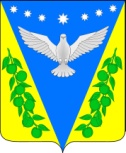 АДМИНИСТРАЦИЯ УСПЕНСКОГО СЕЛЬСКОГО ПОСЕЛЕНИЯ УСПЕНСКОГО РАЙОНАПОСТАНОВЛЕНИЕот «___»____________2024 года	                              			          № ___с. УспенскоеОб утверждении Положения о приёме в собственность Успенского сельского поселения муниципального образования Успенский район имущества от юридических лиц по договору даренияВ соответствии с Гражданским кодексом Российской Федерации, Федеральным законом от 06.10.2003 N 131-ФЗ "Об общих принципах организации местного самоуправления в Российской Федерации", Уставом Успенского сельского поселения муниципального образования Успенский район, п о с т а н о в л я ю:1. Утвердить прилагаемое "Положение о приеме в собственность Успенского сельского поселения МО Успенский район имущества от юридических и физических лиц по договору дарения".2. Утвердить прилагаемые формы договоров дарения движимого и недвижимого имущества и актов приема-передачи движимого и недвижимого имущества.3. Обнародовать настоящее постановление в соответствии с Уставом Успенского сельского поселения Успенского района и разместить на официальном сайте администрации Успенского сельского поселения Успенского района в информационно-телекоммуникационный сети «Интернет».4. Контроль за выполнением настоящего постановления оставляю за собой.        5. Постановление вступает в силу со дня его официального обнародования.Глава Успенского сельского поселенияУспенского района							      В.Н.ПлотниковПроект подготовлен и внесен:Ведущий специалист-юрист администрацииУспенского сельского поселенияУспенского района                                                                       М.С.ПоповПроект согласован:Главный специалистадминистрации Успенскогосельского поселения Успенского района                                   Е.Н.ПироговаГлавный специалистадминистрации Успенскогосельского поселения Успенского района                                   А.Н. Чернышова           Приложение №1           к постановлению администрацииУспенского сельского поселения           Успенского районаот «__»________2024 года  №___ПОЛОЖЕНИЕо приёме в собственность Успенского сельского поселения муниципального образования Успенский район имущества от юридических лиц по договору дарения1. Общие положения	1.1. Настоящее Положение разработано в соответствии с Гражданским кодексом Российской Федерации, Федеральным законом от 06.10.2003 N 131-ФЗ "Об общих принципах организации местного самоуправления в Российской Федерации", Уставом Успенского сельского поселения МО Успенский район, в целях упорядочения приобретения прав Успенским сельским поселением на имущество по договору дарения.	1.2. Положение устанавливает порядок приема в собственность Успенского сельского поселения МО Успенский район от юридических и физических лиц движимого и недвижимого имущества (в том числе передачу прав на земельный участок, на котором расположены объекты недвижимости), принадлежащего им на праве собственности, по договору дарения.	1.3. От имени Успенского сельского поселения МО Успенский район права одаряемого имуществом осуществляет администрация Успенского сельского поселения МО Успенский район	1.4. Собственниками имущества, передаваемого в муниципальную собственность по договору дарения, являются физические и юридические лица.	1.5. Решение о передаче муниципальному образованию прав на имущество по договору дарения принимается собственником имущества и должно быть оформлено в установленном действующим законодательством порядке.2. Порядок принятия решения о приеме имущества в муниципальную собственность Успенского сельского поселения  по договору дарения	2.1. Собственник имущества обращается в администрацию Успенского сельского поселения МО Успенский район с предложением (заявлением) о передаче прав собственности на имущество по договору дарения.	2.2. Заявление о передаче имущества в муниципальную собственность подается руководителем организации - дарителя либо физическим лицом на имя главы администрации Успенского сельского поселения МО Успенский район в произвольной форме.К заявлению должны прилагаться следующие документы:- перечень передаваемого имущества;- копии документов, подтверждающих право собственности дарителя на передаваемое имущество (свидетельство о государственной регистрации права собственности - для объектов недвижимого имущества; финансовые документы об оплате имущества дарителем, иные документы, предусмотренные действующим законодательством - для движимого имущества).- копии учредительных документов дарителя - для юридических лиц, копия документа, удостоверяющего личность гражданина - для физического лица.- решение уполномоченного органа дарителя о безвозмездной передаче имущества;- для объектов недвижимого имущества необходимо дополнительно к вышеперечисленному перечню представить копии следующих документов: кадастровый паспорт на передаваемый объект недвижимости, кадастровый план и правоустанавливающие документы на земельный участок под передаваемым объектом недвижимости.	2.3. Рассмотрение заявления дарителя производится только при наличии всех документов, перечисленных п.п. 2.2 данного порядка.	2.4. Основными критериями при рассмотрении вопроса необходимости приобретения прав муниципальным образованием на имущество по договору дарения являются:- экономическая целесообразность приема имущества в муниципальную собственность;- назначение и использование имущества после приема в муниципальную собственность;- финансовая обеспеченность передаваемого имущества.	2.5. Определение собственником имущества, право на которое передается по договору дарения, конкретного юридического или физического лица для дальнейшего его использования не является обязательным для исполнения администрацией Успенского сельского поселения МО Успенский район.	2.7. В случае целесообразности решение о приеме в муниципальную собственность имущества по договору дарения принимается главой администрации Успенского сельского поселения МО Успенский район.3. Порядок приема имущества в муниципальную собственность Успенского сельского поселения МО Успенский район3.1. После принятия решения о приеме в муниципальную собственность имущества по договору дарения администрация Успенского сельского поселения МО Успенский район направляет дарителю проект договора дарения.	3.2. Даритель в недельный срок оформляет договор в 3 (трех) экземплярах, подписывает его и направляет в администрацию Успенского сельского поселения МО Успенский район.	3.3. Администрация Успенского сельского поселения МО Успенский район в десятидневный срок после представления дарителем договора подписывает его.	3.4. При принятии имущества в муниципальную собственность в сроки, установленные договором дарения, оформляется акт приема-передачи имущества (передаточный акт), являющийся неотъемлемой частью договора дарения.	3.5. Передача дара осуществляется посредством его вручения, символической передачи (вручение ключей и т.п.) либо вручения правоустанавливающих документов.	3.6. Администрация Успенского сельского поселения МО Успенский район вправе в любое время до передачи ему дара от него отказаться. В этом случае договор дарения считается расторгнутым.	3.7. Если договор дарения заключен в письменной форме, отказ от дара должен быть совершен также в письменной форме.	3.8. Регистрация перехода права собственности на недвижимое и движимое имущество от дарителя в муниципальную собственность Успенского сельского поселения МО Успенский район осуществляется за счет дарителя в порядке, предусмотренном законодательством Российской Федерации о государственной регистрации прав.	3.9. Переданное в дар имущество вносится в реестр муниципальной собственности Успенского сельского поселения МО Успенский район.Ведущий специалист-юрист администрацииУспенского сельского поселенияУспенского района                                                                                 М.С.Попов          Приложение №2           к постановлению администрацииУспенского сельского поселения           Успенского районаот «__»________2024 года  №___Договор 
дарения движимого имущества______________________________________________________________, действующий на основании ____________________________________________, именуемый в дальнейшем "Даритель", с одной стороны, и Администрация Успенского сельского поселения МО Успенский район, в лице главы Плотникова Вячеслава Николаевича, действующего на основании Устава_, именуемое в дальнейшем "Одаряемый", с другой стороны, заключили настоящий договор о нижеследующем:1. Даритель безвозмездно передает в собственность Одаряемого, а Одаряемый принимает_______________________________________________________________________,_______________________________________________________________________.2. Указанное имущество принадлежат Дарителю на праве собственности.3. Одаряемый указанное имущество принимает в собственность Администрации Успенского сельского поселения МО Успенский район.4. Даритель гарантирует, что на момент заключения настоящего договора отчуждаемое имущество никому не продано, не подарено, не заложено, в споре и под арестом не состоит.5. Настоящий договор вступает в силу с момента подписания его сторонами.6. Настоящий договор составлен в трех экземплярах, имеющих равную юридическую силу, по одному для каждой из сторон, и один для регистрирующего органа.7. Во всем, что не предусмотрено настоящим Договором, стороны руководствуются действующим законодательством.подписи сторон:Ведущий специалист-юрист администрацииУспенского сельского поселенияУспенского района                                                                                 М.С.Попов          Приложение №3           к постановлению администрацииУспенского сельского поселения           Успенского районаот «__»________2024 года  №___Договор 
дарения недвижимого имущества______________________________________________________________, действующий на основании ____________________________________________, именуемый в дальнейшем "Даритель", с одной стороны, и Администрация Успенского сельского поселения МО Успенский район, в лице главы Плотникова Вячеслава Николаевича, действующего на основании Устава, именуемое в дальнейшем "Одаряемый", с другой стороны, заключили настоящий договор о нижеследующем:1. Даритель безвозмездно передает в собственность муниципального образования город Владикавказ, а муниципальное образование город Владикавказ принимает ________________________________________________________, расположенное (ые) по адресу (ам) ___________________________________________________________________________________________________________________________.2. Указанное имущество принадлежат Дарителю на праве собственности, что подтверждается____________________________________________________________________________________________________________________________________________.3. Одаряемый указанное имущество принимает в собственность Администрации Успенского сельского поселения МО Успенский район.4. Одаряемый приобретает право собственности на указанные объекты после государственной регистрации права собственности в Управлении Федеральной службы государственной регистрации, кадастра и картографии по Республике Северная Осетия-Алания.5. Даритель гарантирует, что на момент заключения настоящего договора отчуждаемое имущество никому не продано, не подарено, не заложено, в споре и под арестом не состоит.6. Все расходы, связанные с оформлением настоящего договора, в том числе и расходы по государственной регистрации перехода права собственности на имущество и право муниципальной собственности, оплачивает Даритель.7. Во всем, что не предусмотрено настоящим Договором, стороны руководствуются действующим законодательством.8. Настоящий Договор составлен в трех экземплярах, один из которых хранится в делах межмуниципальном отделе по городу Армавиру, Новокубанскому и Успенскому району управления Федеральной службы государственной регистрации, кадастра и картографии по Краснодарскому краю, один экземпляр выдается дарителю и один экземпляр одаряемому.подписи сторон:Ведущий специалист-юрист администрацииУспенского сельского поселенияУспенского района                                                                                 М.С.Попов	  Приложение №4           к постановлению администрацииУспенского сельского поселения           Успенского района                                                                         от «__»________2024 года  №___	Акт 
приема-передачи движимого имущества______________________________________________________________, действующий на основании ____________________________________________, именуемый в дальнейшем "Даритель", с одной стороны, и Администрация Успенского сельского поселения МО Успенский район, в лице главы Плотникова Вячеслава Николаевича, действующего на основании Устава, именуемое в дальнейшем "Одаряемый", с другой стороны, составили настоящий акт о нижеследующем:Даритель безвозмездно передал в собственность Администрации Успенского сельского поселения МО Успенский район, а Одаряемый принял в казну Администрации Успенского сельского поселения МО Успенский район____________________________________________________________________________________________________________________________________________________________________________________________________________.Подписи сторон:Ведущий специалист-юрист администрацииУспенского сельского поселенияУспенского района                                                                                 М.С.Попов          Приложение №5           к постановлению администрацииУспенского сельского поселения           Успенского района                                                                         от «__»________2024 года  №___	Акт 
приема-передачи недвижимого имущества______________________________________________________________, действующий на основании ____________________________________________, именуемый в дальнейшем "Даритель", с одной стороны, и Администрация Успенского сельского поселения МО Успенский район, в лице главы Плотникова Вячеслава Николаевича, действующего на основании Устава, именуемое в дальнейшем "Одаряемый", с другой стороны, составили настоящий акт о нижеследующем:Даритель безвозмездно передал в собственность Администрации Успенского сельского поселения МО Успенский район, а Одаряемый принял в казну Администрации Успенского сельского поселения МО Успенский район. Настоящий акт составлен в трех экземплярах, один из которых хранится в делах межмуниципальном отделе по городу Армавиру, Новокубанскому и Успенскому району управления Федеральной службы государственной регистрации, кадастра и картографии по Краснодарскому краю, один экземпляр выдается Продавцу и один экземпляр Покупателю.___________________________________________________________________________________________________________________________________Подписи сторон:Ведущий специалист-юрист администрацииУспенского сельского поселенияУспенского района                                                                                 М.С.Поповс. Успенское"___" ___________ 20___ г.Даритель_______________________Ф.И.О.ОдаряемыйГлава Успенского сельского поселения муниципального образования Успенский районГлава ______________________В.Н. ПлотниковМ.П.с. Успенское"___" ___________ 20___ г.Даритель_______________________Ф.И.О.ОдаряемыйГлава Успенского сельского поселения муниципального образования Успенский районГлава ______________________В.Н. ПлотниковМ.П.с. Успенское"___" ___________ 20___ г.Даритель_______________________Ф.И.О.ОдаряемыйГлава Успенского сельского поселения муниципального образования Успенский районГлава ______________________В.Н. ПлотниковМ.П.с. Успенское"___" ___________ 20___ г.Даритель_______________________Ф.И.О.ОдаряемыйГлава Успенского сельского поселения муниципального образования Успенский районГлава ______________________В.Н. ПлотниковМ.П.